PDPTemat : Wiedza o pracy - praca lekarza i pielęgniarki.    Lekarz – to  osoba której praca polega na badaniu stanu zdrowia, rozpoznawania chorób i zapobiegania im, leczenia i rehabilitacji chorych, udzielania porad lekarskich.Pielęgniarka – to osoba której praca polega na udzielaniu osobom chorym i potrzebującym, profesjonalnych świadczeń zdrowotnych, w szczególności świadczeń pielęgnacyjnych, zapobiegawczych, diagnostycznych, leczniczych i rehabilitacyjnych. PRACA LEKARZA I PILEĘGNIARKI JEST BARDZO WAŻNA! CZĘSTO RATUJĄ ONI LUDZKIE ŻYCIE!  DOCEŃMY ICH PRACĘ !Ćwiczenie : Rozwiąż zagadki napisz jaki zawód jest opisany.Choremu zawsze pomaga,
zajrzy do gardła, do ucha.
Zanim przepisze lekarstwa
każdego dokładnie osłucha.…………………………………………………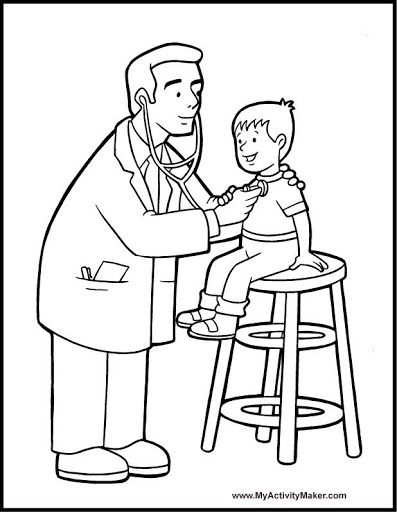 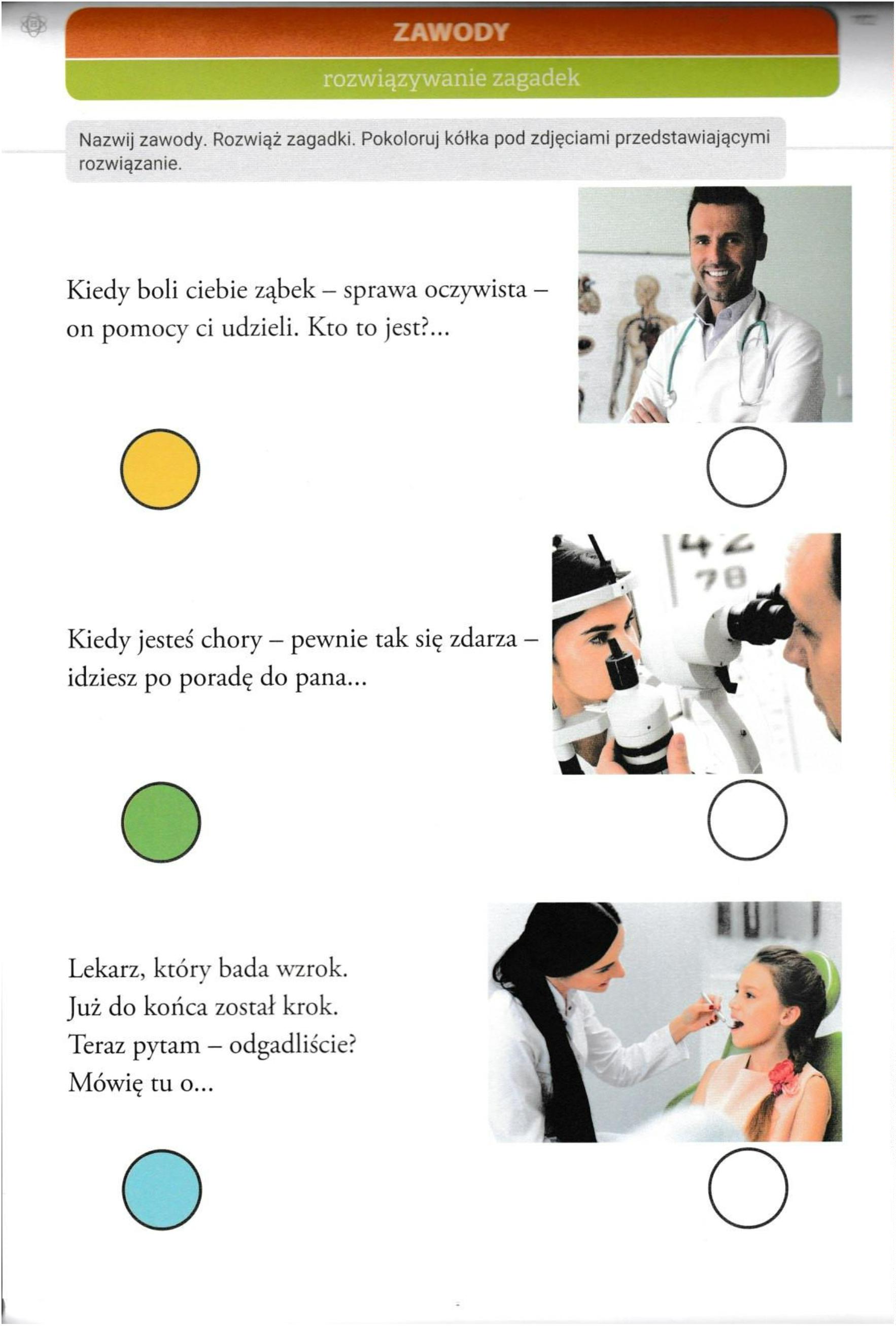 Nosi biały czepek
i biały fartuszek,
a żebyś był zdrowy,
czasem ukłuć musi.……………………………………..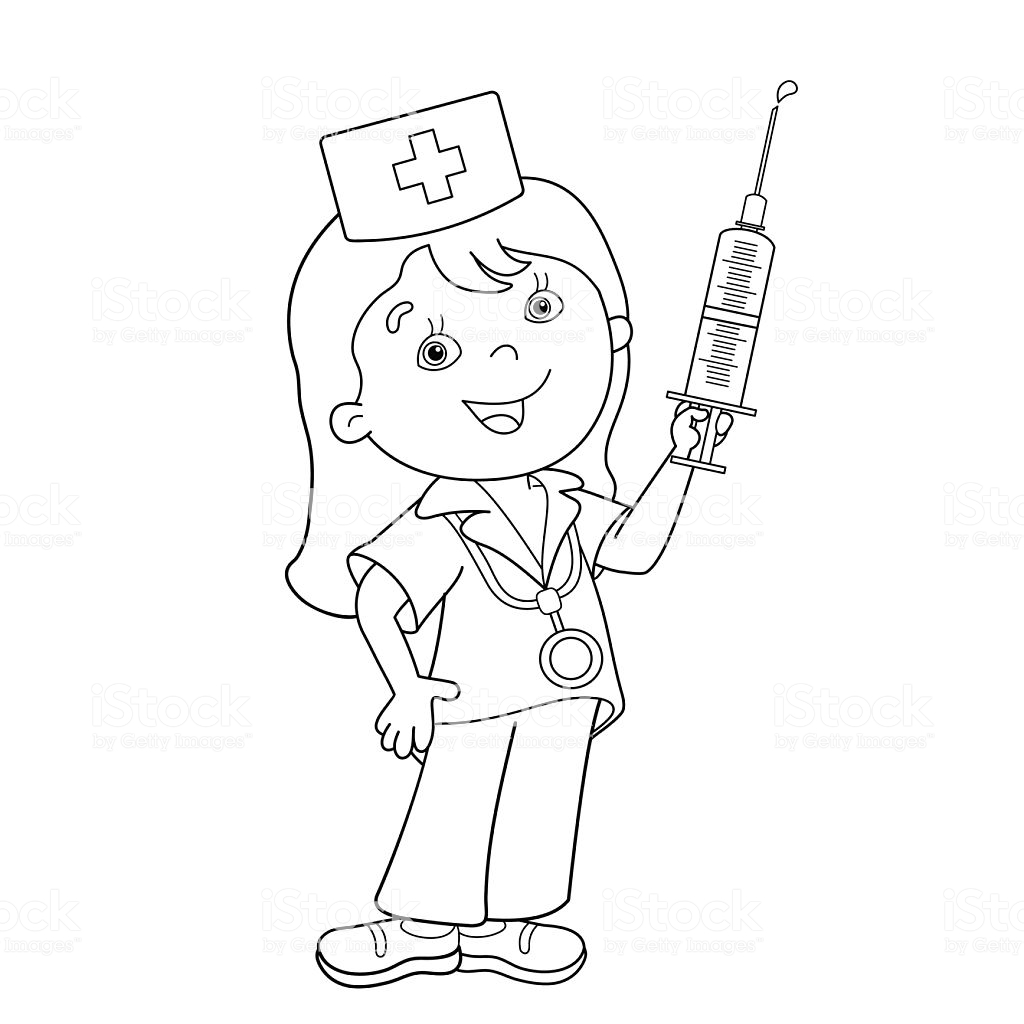 